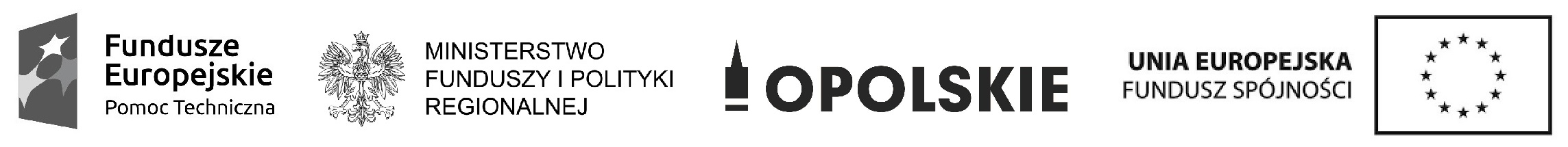 Projekt finansowany jest w formie dotacji celowej ze środków budżetu Państwa, w tym w 15% ze środków krajowych 
i w 85% ze środków Funduszu Spójności z Programu Operacyjnego Pomoc Techniczna 2014-2020Zakup tonerów do drukarek na potrzeby zadań realizowanych przez Referat Głównego Punktu Informacyjnego o Funduszach Europejskich DPO UMWOw ramach Programu Operacyjnego Pomoc Techniczna 2014-2020Szanowni Państwo,informujemy, że poprawiono treść ogłoszenia o zakup tonerów do drukarek na potrzeby zadań realizowanych przez  Referat Głównego Punktu Informacyjnego o Funduszach Europejskich DPO UMWO w ramach Programu Operacyjnego Pomoc Techniczna 2014-2020 w zakresie modelu drukarki Brother HL L8250CDN (wcześniej: Brother HL L8025CDN).W związku z tym termin składania ofert zostaje wydłużony do 23 listopada 2021 r. Pozostałe warunki pozostają bez zmian.